Προς									ΔΗΜΟΤΙΚΟ ΣΥΜΒΟΥΛΙΟ                                                                                                       ΔΗΜΟΥ ΝΑΟΥΣΑΣΘΕΜΑ :  ΕΞΟΥΣΙΟΔΟΤΗΣΗ ΤΩΝ ΠΡΟΣΩΠΩΝ ΠΟΥ ΔΥΝΑΤΑΙ ΝΑ ΠΡΑΓΜΑΤΟΠΟΙΟΥΝ ΣΥΝΑΛΛΑΓΕΣ ΓΙΑ ΤΟ ΠΡΟΓΡΑΜΜΑ ΔΗΜΟΣΙΩΝ ΕΠΕΝΔΥΣΕΩΝ  (ΠΔΕ) ΜΕΣΩ ΤΡΑΠΕΖΑΣ ΕΛΛΑΔΟΣΕισηγούμαστε την παροχή εξουσιοδότησης στην  αναπληρώτρια προϊσταμένη του Τμήματος Ταμείου κα ΧΑΣΙΟΥΡΑ ΖΩΗ  του Αποστόλου, σχετικές αποφάσεις ορισμού με αρ. πρωτ. 5461/43/2020/23-4-2020 και  αρ.πρωτ. 5914/50/2020/05.05.2020 ως υπεύθυνη λογαριασμών για την πραγματοποιήση τραπεζικών συναλλαγών και την  πληρωμή των Δαπανών του Προγράμματος Δημοσίων Επενδύσεων (ΠΔΕ) μέσω ηλεκτρονικών εντολών με χρήση τεχνολογιών πληροφορικής  και επικοινωνιών (ΤΠΕ), καθώς και πιστοποιημένος χρήστης στο πληροφοριακό σύστημα του ΠΔΕ,  www.e-pde.gr την παροχή εξουσιοδότησης για την αυτοπρόσωπη προσέλευση της και την κατάθεση συγκεκριμένων εγγράφων στην Τράπεζα Ελλάδος.Ο  ΕΙΣΗΓΗΤΗΣ  Ο ΑΝΤΙΔΗΜΑΡΧΟΣ ΔΙΟΙΚΗΤΙΚΩΝ ΚΑΙ ΟΙΚΟΝΟΜΙΚΩΝ ΥΠΗΡΕΣΙΩΝΔΟΛΔΟΥΡΗΣ ΘΕΟΔΩΡΟΣΕΛΛΗΝΙΚΗ  ΔΗΜΟΚΡΑΤΙΑΔΗΜΟΣ ΗΡΩΙΚΗΣ ΠΟΛΕΩΣ ΝΑΟΥΣΑΣΔΗΜΟΤΙΚΗ ΕΝΟΤΗΤΑ ΝΑΟΥΣΑΣΔΙΕΥΘΥΝΣΗ ΟΙΚΟΝΟΜΙΚΩΝ ΥΠΗΡΕΣΙΩΝΤΜΗΜΑ TAMEIOYΠΛΗΡΟΦΟΡΙΕΣ: ΖΩΗ ΧΑΣΙΟΥΡΑ         Δημαρχίας 30, Τ.Κ. 592 00  ΝΑΟΥΣΑΤηλ.: 2332350312www. naoussa.gr.e-mail:xasioura@naoussa.gr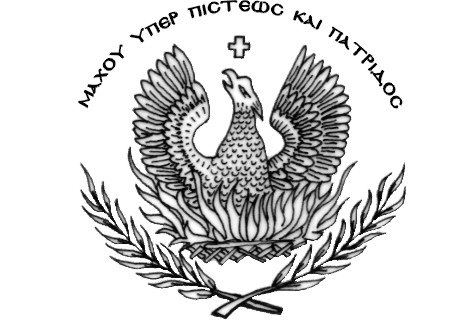 